Королева Ирина ИвановнаМОУ СОШ № 40 г. ТверьУчитель русского языка и литературы Тема: «Фразеологизмы».  Цель урока: (показать на экране)Образовательная – знать, что такое фразеологизмы; познакомить учащихся с отличительными признаками фразеологизмов; сформировать у учащихся представление об особенностях строения фразеологизмов и употребления в речи; выработать умение толковать значение фразеологизмов, заменять их синонимами и антонимами.Развивающая – развивать навыки правильного употребления фразеологизмов в устной и письменной речи; развивать творческие способности и образное мышление учащихся; обогащать словарный запас учащихся.  Воспитательная – воспитывать интерес к русскому языку, его красоте и многозначности; воспитывать толерантность, личную ответственность за выполнение коллективной работы, доброжелательное отношение к ответам других детей; воспитывать внимательное отношение к слову.Задачи:Организовать на уроке смену видов деятельности.Стиль общения с учащимися – демократический.Привлечь силы слабоуспевающих учащихся.Использовать все приемы обучения: словесные (проекты учащихся), наглядные(рисунки), практические (карточки, фронтальный опрос, фразеологические упражнения, подбор синонимов и антонимов, создание ситуаций занимательности).Тип урока:  комбинированный урок  с дидактическими заданиями, с элементами игры.Особенности урока: элементы групповой технологии, активность всех учеников, диалог, демонстрация творческих возможностей учащихся, выступления учащихся.Формы работы:  индивидуальная, парная, групповая.Техническое обеспечение урока: компьютер, мультимедийный  проектор, экран, электронные презентации к уроку, словарь, карточки,  рисунки, сообщения  учащихся.Ожидаемый результат: интерес учащихся к уроку.Этапы урока:1.  Организационный.2.  Целеполагание.3.  Актуализация знаний.4.  Изложение  материала.5.  Закрепление.6.  Рефлексия. Итог урока.7.  Задание на дом. Комментарий домашнего задания.Конспект урокаОрганизационный момент.Учитель: Ребята! Сегодня у нас открытый урок русского языка. Посмотрите, к нам пришли гости. Мы покажем им, как мы с вами работаем на уроках. Итак, начнем.Объявление темы  урока.        Учитель: Писатель К.И. Чуковский в книге “От двух до пяти” рассказал об интересном случае: “Когда ребёнок услышал, что пришедшая в гости старуха “собаку съела” в каких-то делах, он спрятал от неё любимого щенка”. Ребёнок не знал, что означают слова «собаку съела».  А вы, ребята, знаете, что означают эти слова? Ученик: В приведенном примере “собаку съела” значит “имеет большой опыт, знания в чём-либо”.Учитель: А у вас в жизни есть такие ситуации,  в которых вы имеете богатый опыт в чем-либо, являетесь знатоком чего-либо?Ученик: Приводит пример.Учитель: Да, ребёнок не знал, что в языке есть такие слова. А вы, ребята, из начальной школы уже имеете представление об этой теме. Как называются такие слова в языке?Ученик: Эти слова называются фразеологизмами. Это и будет тема нашего урока.Учитель: Запишите в тетради дату, тему урока.Целеполагание.Учитель: Формулировка цели урока. Эпиграфом (запись на доске) к нашему уроку  мы возьмем слова поэтессы Марии Комиссаровой:               Народ – властитель тайны слова И всех сокровищ языка,Им выткана его основаДля поколений на века.Сегодня на уроке мы будем говорить о словах, в которых содержится какая-то тайна, о выражениях, которые являются сокровищем русского языка и о высказываниях, которые передаются поколениями. В жизни, наверное, нет человека, который бы не слышал в свой адрес: «Не валяй дурака!», «Не бей баклуши!» или «Заруби себе на носу!» Каждый хорошо владеющий родным языком прекрасно понимает, о чем идет речь, и не удивляется ни «сидоровой козе», ни дождику, который почему-то идет в четверг. А помогает нам в этом изучение сегодняшней темы «Фразеологизмы». Актуализация опорных знаний (повторение теоретических сведений; фронтальный опрос по теме; лексический терминологический диктант).Учитель:  Фразеологизмы  тесно связаны с лексикой.  Мы проведем лексический терминологический диктант, вспомним изученные термины, которые встретятся  в сегодняшней теме.Нужно определить слова по лексическому значению и записать их в тетрадь.1) Раздел науки о языке, который изучает словарный состав языка и его основную единицу — слово. (Лексикология); 2) словарный запас одного человека (лексикон); 3) слова, одинаковые  по значению и написанию, но совершенно разные по лексическому значению (омонимы);4) слова с противоположным лексическим значением (антонимы); 5) слова, обозначающие одно и то  же,  но с разными оттенками лексического значения (синонимы); 6)слова, употребляемые жителями той или иной местности (диалектизмы);7) слова, ограниченные в своем употреблении определенной социальной или возрастной средой (жаргонизмы); 8) новые слова, возникающие в языке (неологизмы).Взаимопроверка.  Проверяем тетради соседа.У  учеников в тетради  должна получиться запись: лексикология, лексикон, омонимы, антонимы, синонимы, диалектизмы, жаргонизмы, неологизмы.Учитель: Вот сколько терминов вы знаете. Мы вспомнили то, что нам нужно для урока, чтобы сделать следующий шаг. А теперь посмотрим, как вы усвоите фразеологические термины.А теперь попробуйте самостоятельно дать определение, что такое фразеологизмы, затем сопоставьте с определением из учебника. Ученик: Фразеологизмы – устойчивые сочетания слов, близкие по лексическому значению одному слову.Учитель: Какой раздел науки о языке изучает фразеологизмы?Ученик: Фразеология.Учитель: Словарная работа (запись на доске).Слово «фразеология» происходит от двух греческих слов: «phrasis» - «выражение» и «logos» - «учение, слово».Фразеология – раздел науки о языке, который изучает фразеологизмы (устойчивые сочетания слов).    Выполнение специально подобранных заданий фронтально и по группам. Итак, не будем бить баклуши.                                                    Вы засучите рукава.    Задания приготовьтесь слушать,                                                    Чтоб не кружилась голова.Задание № 1. Работа двух человек у доски.Учитель: Выборочный диктант (распределить слова по столбикам).Бежать быстро, медвежья берлога, душа в душу,  бежать со всех ног, медвежья услуга, волчий аппетит, повесить белье, волчий хвост, повесить нос, жить дружно.Ученики: Задание № 2. Вопросы по таблице. Цель: выявить отличия фразеологизмов от свободных словосочетаний; определить признаки фразеологизмов и признаки свободных словосочетаний.Учитель и ученики:Учитель: Читаем  признаки фразеологизмов и свободных словосочетаний на экране.Вывод на экране: Фразеологизм – это устойчивое неделимое сочетание слов,  в котором 1.значение имеет не каждое слово в отдельности, а весь фразеологизм  в целом;2.слова употребляются в переносном смысле;3.в предложении является одним членом предложения.Вывод сделали правильно. Закрепим это на практике.Задание № 3. Работа у доски одного ученика. Учитель: Синтаксический разбор предложения. Заменить фразеологизм одним словом – синонимом.Ученик: Отделкой, чистотой ларец в глаза кидался (выделялся, отличался).Ребята работали засучив рукава (хорошо, прилежно).Задание 4. Самостоятельная работа с карточками (запасной вариант).Учитель: Прочитайте пары предложений. Укажите фразеологизмы.Он чуть было не проговорился, но вовремя прикусил язык. Меня толкнули, и я прикусил язык.Ваня махнул рукой.  Иван Петрович давно уже махнул рукой на жизнь.Ученик: прикусил язык (замолчал), махнул рукой (перестал интересоваться чем-либо, убедившись в бесплодности своих усилий).Задание № 5. Самостоятельная работа (работа с использованием экрана). Учитель: Игра «Фразеологический зверинец». Мы посетим фразеологический зверинец, где с помощью рисованных подсказок правильно запишем слова и угадаем фразеологизмы. Учитель: Самоконтроль. Самостоятельная работа с последующей проверкой на экране.Ребята самостоятельно проверяют на экране свои ответы. Кто допустил ошибки?  Исправить их.Ученик: хитер как лиса; труслив как заяц; голоден как волк; здоров как бык; изворотлив как уж; надут как индюк; нем как рыба; грязный как свинья; упрям как осел; болтлив как сорока; колючий как еж.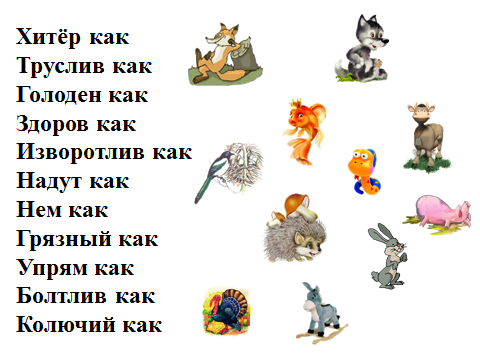 Учитель: Физкультминутка.Я вижу, что некоторые ребята уже устали. Давайте мы немного разомнемся. Я вам буду давать команды только с помощью фразеологизмов, а вы их будете выполнять.-- Встанем, как аршин проглотили.-- Проголосуем обеими руками.-- Согнемся в три погибели.-- Попрыгаем, как заяц.-- Дадим задний ход.-- Посмотрим друг другу в глаза.-- Сделаем хорошую мину при плохой игре.-- Побьем друг другу челом.-- Разведем руками.-- А теперь - руки в брюки.-- Подержим нос пО ветру.-- Намылим друг другу голову.Но в ногах правды нет, занимайте свои места. Продолжаем нашу работу.Задание № 6. Устная работа на внимание и быструю реакцию.Учитель: Игра «Подскажи словечко!»: 1.Товарищ твой просит украдкойОтветы списать из тетрадки.Не надо! Ведь этим ты другуУченик: Окажешь …………………….(медвежью услугу).2.Фальшивят, путают слова.Поют кто в лес, …  (кто по дрова).	Ребята слушать их не станут:Ученик: От этой песни ………………. (уши вянут).3.Дружнее этих двух ребятНа свете не найдёшь.О них обычно говорят:Ученик: ………………………………… («Водой не разольёшь»).4.Мы исходили городокБуквально вдоль и поперёк,И так устали мы в дороге,Ученик: Что еле ………………………..(волочили ноги).Задание № 7. Работа с карточками и на экране. Как и слово, фразеологизмы могут иметь синонимы и антонимы. Найти соответствие фразеологизма и синонимичного выражения (обозначать цифрами).Самоконтроль: 1 – 3; 2 – 1; 3 – 4; 4 – 5; 5 – 2.Задание № 8. Найти фразеологизмы – антонимы.Самоконтроль: 1-5; 2-3; 3-1; 4-2; 5-4.Задание № 9. Фразеологическое лото. Собери фразеологизмы. Карточки или экран.на носу             повесить              за нос                  задирать                            совать                водить                  нос                      зарубить                            нос                     с носом                 оставить              носЗадание № 10.  Игра «Четвертый лишний» (запасной вариант).Хоть пруд прудиКот наплакалТьма-тьмущаяЯблоку негде упастьВо все лопаткиСломя головуЧерепашьим шагомВ мгновенье окаСлово в словоТютелька в тютелькуВилами на воде писаноКомар носа не подточитЗадание № 11.  Творческие работы учащихся «Картинная галерея»:подготовить рисунки,  на которых фразеологизмы изображены в буквальном значении;отгадать, что изображено; подобрать фразеологизм к  рисунку;     объяснить значение фразеологизма;привести пример из жизненного опыта.Ученик:  Считать ворон – бездельничать, глядеть по сторонам.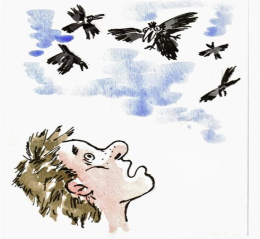 Ученик: Как курица лапой – неразборчиво писать.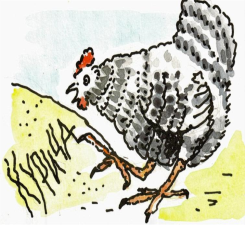 Ученик: Лить крокодиловы слезы – притворная жалость.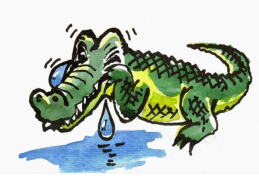 Ученик: Льет как из ведра – идет проливной дождь.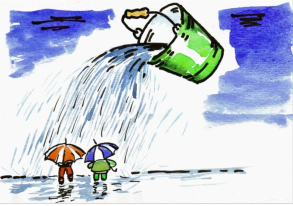 Ученик: Вставлять палки в колеса – мешать в каком-либо деле.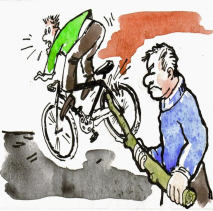 Ученик: Сесть в галошу - оказаться в неловком положении.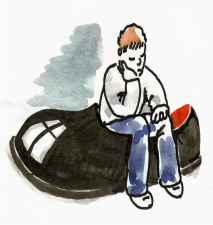 Задание № 12.  Беседа с классом. Рассказ учителя о фразеологическом словаре. Использование экрана.Учитель: Для чего нужны фразеологизмы в языке? Ученик: Фразеологизмы придают речи  яркость, меткость и выразительность. Они прекрасное украшение нашей речи.Учитель: Где можно узнать значение фразеологизма? Ученик: Во фразеологическом словаре. Сообщение  ученика о фразеологических словарях.Значение фразеологизмов можно посмотреть в  «Учебном фразеологическом словаре» под редакцией Е. А. Быстровой,  Н. М. Шанского. Толкование более распространённых фразеологизмов можно узнать  в толковом словаре С. И. Ожегова или Д. Н. Ушакова. Есть «Фразеологический словарь русского языка» Федосова И.В. и  Лапицкого  А.Н. Большой популярностью пользуется «Большой фразеологический словарь» Михельсона.  Детям адресован «Веселый фразеологический словарь» под редакцией Е. Лаврентьевой.  У меня дома есть «Школьный фразеологический словарь русского языка» под редакцией Н.М. Шанского. В нем есть словарные статьи, которые объясняют значение и происхождение фразеологизмов. В этом словаре можно познакомиться с историей возникновения  фразеологизмов.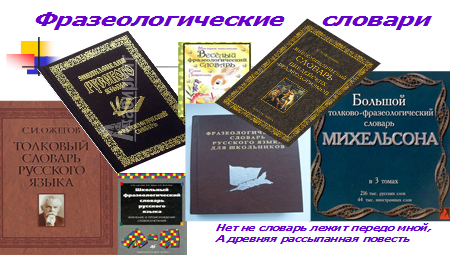 Учитель: На будущее, ребята, эти словари необходимы, чтобы знать значение и происхождение фразеологизмов. На следующем  уроке мы будем говорить как раз на эту тему. Мы познакомимся с историей происхождения фразеологизмов, назовем источники фразеологизмов. Это все нужно будет знать, чтобы выполнить задания в КИМах ОГЭ и ЕГЭ.В течение многих веков русский народ хранил этот великий дар – русский язык. И наш  долг – беречь его, заботиться о нём. Пора бросить эти жаргонные слова! Ведь только тот,  кто умеет правильно и красиво говорить и писать, только тот, кто бережно обращается со словами русского языка, может считать себя образованным человеком. Вспоминаются слова Анны Ахматовой, сказанные в трудном 1942 году:                И мы сохраним тебя, русская речь,                Великое русское слово.                Свободным и чистым тебя пронесём,                И внукам дадим, и от плена спасём                                                                            навеки.  Рефлексия. Итог урок.Учитель: Ребята, заканчивается урок. Что надо сделать? (Подвести итог).Какова была цель урока?Ученик: Знать, что такое фразеологизм; знать признаки фразеологизмов; уметь толковать фразеологизмы; уметь подбирать к ним синонимы и антонимы; правильно использовать фразеологизмы в нашей речи.Учитель: Достигли ее?Ученик: Да.Учитель: Проверка с использованием экрана.Вставьте пропущенные слова.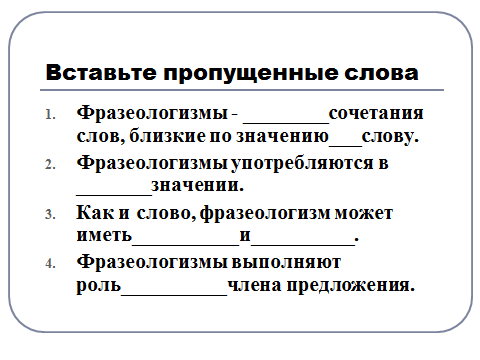 Учитель: Самооценка. Оцените сами свою работу на уроке. Какую бы  оценку вы себе поставили? Оцените свою деятельность на уроке, используя фразеологизмы:Работал засучив рукава –Работал в поте лица –Ломал голову – Знал как дважды два - Учитель: Я довольна, что вы многое помните,  вы  хорошо поработали.Выставление оценок за урок.  Задание на дом. Комментарий домашнего задания.§ 29;  упр. 145, 146 .  Урок окончен. Всем спасибо.Список литературы:1. Вартаньян Э.Д. Эти мудрёные слова. – М.: Детская литература, 1980.2. Михневич А. Е. В глубь слова человеческого. – Мн.: Нар. асвета, 1982.3. Молотков А.И. и др. Фразеологический словарь русского языка. – М.: Русский язык, 1986.4.Чуковский К.И. «От двух до пяти», Москва, издательство «Правда», 1990.5.Селевко Г.К. Современные образовательные технологии: Учебное пособие. – М.: Народное образование, 1998.  6.Бабкин А.М. Русская фразеология, ее развитие и источники. Л.: Наука, 1970.7.Шанский Н.М. В мире слов: Кн. для учителя. – М.: Просвещение, 1985.  Шанский Н.М. Фразеология современного русского языка: Учеб. пособие для вузов по спец. «Рус. яз. и лит.». – СПб.: Специальная Литература, 1996.  8.Григорян Л.Т. Язык мой – друг мой: Материалы для внеклассной. работы по русскому языку: Пособие для учителя. – М.: Просвещение, 1988.  9.Фразеологический словарь русского языка для школьников. Сост. Карантиров С.И.– М.: Славянский дом книги, 1997.    Цифровые образовательные ресурсы. -http://class.tomsk.ru/katalog/show.php?id=8850-http://www.zavuch,info/-festival.1september.ru/articles/313512-www.frazeologiya.ru-http://www.examen.ru-http://go.mail.ru/search?mailru-www it-n.ru/board.aspx?cat_no=2168&tmpl=thread&boardld=2170&Threhttp://www.otrezal.ru/phraseological_dictionary http://www.greekroman.ru/symb/phrase.htm Мифологическая символика Древней Греции http://www.encsite.info/define/A/    Словарь фразеологизмов и устойчивых выраженийhttp://www.encsite.info/define/A/    Словарь фразеологизмов и устойчивых выражений.Свободные словосочетанияФразеологизмыБежать быстроБежать со всех ногМедвежья берлогаМедвежья услугаВолчий хвостВолчий аппетитПовесить бельеПовесить носЖить дружноДуша в душуВопросыСвободные словосочетанияФразеологизмыВ каком значении употреблены слова?В прямомВ переносномВозможна ли замена слов другими словами?Любое слово можно заменить другимВ их составе нельзя заменять слова по своему желаниюПочему?Слова сохраняют свою смысловую самостоятельностьСлова теряют свою смысловую самостоятельностьКак создаются словосочетания?Словосочетания создаются в процессе речи, не требуют запоминанияНе создаются в речи, используются готовыми, требуют запоминанияКак покажут себя свободные словосочетания и фразеологизмы при выполнении синтаксического разбора предложений?Каждое слово играет свою синтаксическую роль в предложенииПодчеркивается как один член предложения1.Обводить вокруг пальца1. Не жалея сил2.Работать засучив рукава2.Яблоку негде упасть3.Кто во что горазд3.Водить за нос4.Со всех ног4.Кто в лес, кто по дрова5.Как сельдь в бочке5.Сломя голову1.Тяжел на подъём                         1. Сложа руки2.Капля в море                                 2. За тридевять земель3. Не покладая рук                             3. Хоть пруд пруди4. В двух шагах                                    4. Спустя рукава5. Засучив рукава                               5. Лёгок на подъём